Технологическая схема предоставления муниципальной услуги«Утверждение схемы расположения земельного участка на кадастровом плане территории»Раздел 1. «Общие сведения о муниципальной услуге»1Раздел 2. «Общие сведения об услуге»Раздел 3. «Сведения о заявителях услуги»Раздел 4. «Документы, предоставляемые заявителем для получения услуги»Раздел 5. Документы и сведения, получаемые посредством межведомственного информационного взаимодействияРаздел 6. «Результат услуги»Раздел 7. «Технологические процессы предоставления услуги»Раздел 8. «Особенности предоставления услуги в электронной форме»Приложение №1к технологической схеме предоставления муниципальной услуги «Утверждение схемы расположения земельного участка на кадастровом плане территории»Главе Администрации  	(ФИО)Документ, удостоверяющий личность:(вид документа, серия, номер, кем выдан, дата выдачи)проживающего по адресу:  	Контактный телефон: 	 E-mail:  	ЗАЯВЛЕНИЕоб утверждении схемы земельного участка или земельных участков на кадастровом плане территорииПрошу утвердить схему земельного участка на кадастровом плане территории.Земельный участок площадью:		кв.м. образуемый в соответствии со схемой расположения земельного	участка	расположен	по	адресу:	 	(при отсутствии адреса земельного участка иное описание местоположения земельногоучастка)Кадастровый номер земельного участка(ов)  	 	.(указываются, если земельный(ые) участок(ки) образуется(ются) из земельного(ных) участка(ов) , сведения о котором (ых) внесены в государственный кадастр недвижимости)Земельный участок относится к  	 	(указывается категория земель)Цель использования земельного участка	.К заявлению прилагаются копии следующих документов:Документы, удостоверяющие личность;Документ, подтверждающий полномочия представителя (если от имени заявителя действует представитель);Схема расположения земельного участка или земельных участков на кадастровом плане территории;другие документы  	Результат предоставления муниципальной услуги прошу:Направить почтовым отправлением с уведомлением по адресу:	; Получить в Администрации	лично.(нужное подчеркнуть)«	»	20	г. 	(	)подпись	расшифровка подписиСогласие на обработку персональных данныхЗаявлениеЯ,	,ФИО заявителя/представителя заявителяпроживающий по адресу  	(адрес прописки, регистрации),(вид документа, удостоверяющего личность, серия, номер, дата выдачи)с целью оказания муниципальных услуг даю согласие на обработку персональных данных:(ФИО заявителя, адрес прописки, регистрации, вид документа, удостоверяющего личность,серия, номер, дата выдачи)в документальной и электронной формах, с возможностью осуществления сбора, систематизации, накопления, хранения, уточнения (обновления, изменения), использования, распространения (в том числе передачи), обезличивания, блокирования, уничтожения персональных данных, автоматизированным и неавтоматизированным способом оператором(указать наименование, адрес оператора, осуществляющего обработку персональных данных)Настоящее согласие действительно в течение срока оказания муниципальных услуг. Настоящее согласие может быть отозвано мной только путем доставки отзыва в письменной форме по адресу оператора. В случае отзыва настоящего согласия до окончания срока его действия, я предупрежден о возможных последствиях прекращения обработки своих персональных данных и приостановления оказания государственных и муниципальных услуг.Дата		Личная подпись заявителя 	Приложение №2к технологической схеме предоставления муниципальной услуги «Утверждение схемы расположения земельного участка на кадастровом плане территории»Председателю Новоандреевского сельского совета – главе Администрации Новоандреевского сельского поселения Симферопольского районаРеспублики Крым Вайсбейн В. Ю.Иванова Ивана Ивановича	(ФИО)Документ, удостоверяющий личность:(вид документа, серия, номер, кем выдан, дата выдачи)паспорт 00 00 111111, выдан 01.01.2014 Федеральной миграционной службой, код подразделения 900-000	 проживающего по адресу:  		Республика Крым, Симферопольский район, с. Новоандреевка, ул. Вишнёвая,1, кв. 1Контактный телефон: +7978 00 00 001E-mail:  	ЗАЯВЛЕНИЕоб утверждении схемы земельного участка или земельных участков на кадастровом плане территорииПрошу утвердить схему земельного участка на кадастровом плане территории.Земельный участок площадью: 1000 кв.м. образуемый в соответствии со схемой расположения земельного участка расположен по адресу: Республика Крым, Симферопольский район, с. Новоандреевка, ул. Вишнёвая,1_	.(при отсутствии адреса земельного участка иное описание местоположения земельного участка)Кадастровый номер земельного участка(ов)	– 	 	.(указываются, если земельный(ые) участок(ки) образуется(ются) из земельного(ных) участка(ов) , сведения о котором (ых) внесены в государственный кадастр недвижимости)Земельный участок относится к     землям населенных пунктов	.(указывается категория земель)Цель	использования	земельного	участка строительства 	для	индивидуального	жилищного.К заявлению прилагаются копии следующих документов:Документы, удостоверяющие личность;Документ, подтверждающий полномочия представителя (если от имени заявителядействует представитель);Схема расположения земельного участка или земельных участков на кадастровом плане территории;Выписка из ЕГРН на жилой домРезультат предоставления муниципальной услуги прошу:Направить почтовым отправлением с уведомлением по адресу:	; Получить в Администрации	лично.(нужное подчеркнуть)01 января . 	(И.И.Иванов)	подпись	расшифровка подписиСогласие на обработку персональных данныхЗаявлениеЯ, Иванов Иван Иванович	ФИО заявителя/представителя заявителяпроживающий по адресу РК Симферопольский район, с. Новоандреевка, ул. Вишнёвая, д.1, кв.1(адрес прописки, регистрации)паспорт: 39 14 № 123654 ФМС 22.04.2014г.	(вид документа, удостоверяющего личность, серия, номер, дата выдачи)с целью оказания муниципальных услуг даю согласие на обработку персональных данных: Иванов Иван Иванович РК Симферопольский район, с. Новоандреевка, ул. Вишнёвая, д.1, кв.1	 паспорт: 39 14 № 123654 ФМС 22.04.2014г.	(ФИО заявителя, адрес прописки, регистрации, вид документа, удостоверяющего личность, серия, номер, дата выдачи)в документальной и электронной формах, с возможностью осуществления сбора, систематизации, накопления, хранения, уточнения (обновления, изменения), использования, распространения (в том числе передачи), обезличивания, блокирования, уничтожения персональных данных, автоматизированным и неавтоматизированным способом оператором специалист по жилищному фонду муниципальному хозяйству с. Новоандреевка, ул. Вишнёвая,1(указать наименование, адрес оператора, осуществляющего обработку персональныхданных)Настоящее согласие действительно в течение срока оказания муниципальных услуг. Настоящее согласие может быть отозвано мной только путем доставки отзыва в письменной форме по адресу оператора. В случае отзыва настоящего согласия до окончания срока его действия, я предупрежден о возможных последствиях прекращения обработки своих персональных данных и приостановления оказания государственных и муниципальных услуг.Дата		Личная подпись заявителя 	Приложение №3к технологической схеме предоставления муниципальной услуги «Утверждение схемы расположения земельного участка на кадастровом плане территории»РЕШЕНИЕ«	»	20    г.	№  	ОБ УТВЕРЖДЕНИИ СХЕМЫ РАСПОЛОЖЕНИЯ ЗЕМЕЛЬНОГО УЧАСТКА НА КАДАСТРОВОМ ПЛАНЕ ТЕРРИТОРИИРассмотрев заявление  	(ФИО заявителя)и приложенные документы для утверждения схемы расположения земельного участка или участков на кадастровом плане территории, в соответствии с Земельным кодексом Российской Федерации	и	Уставом	муниципального	образования 	, принято РЕШЕНИЕ:(указать полное наименование Органа)Утвердить схему расположения земельного участка площадью	кв.м. (прилагается) с видом разрешенного использования	, из категории земель 	,	расположенного	по	адресу: 		   на кадастровом плане территории кадастрового квартала	. Кадастровый номер земельного участка или кадастровые номера земельных участков, из которых в соответствии со схемой расположения земельного участка предусмотрено образование земельного участка (в случае его образования из земельного участка, сведения о котором внесены в Единый государственный реестр недвижимости)			.Срок действия решения составляет 2 года.Направить настоящее решение в течении 5-ти рабочих дней со дня его принятия вГосударственный	комитет	по (указать территориальный отдел)государственной регистрации и кадастру Республики Крым.Контроль за выполнением настоящего решения возложить(должность, Ф.И.О.) 	     М.П.		 (должность    уполномоченного    должностного    лица)		(Подпись) (Расшифровка подписи)Приложение №4к технологической схеме предоставления муниципальной услуги «Утверждение схемы расположения земельного участка на кадастровом плане территории»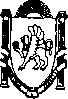 АДМІНІСТРАЦІЯ МИРНІВСЬКОГО СІЛЬСЬКОГО ПОСЕЛЕННЯСІМФЕРОПОЛЬСЬКОГО РАЙОНУ РЕСПУБЛІКИ КРИМАДМИНИСТРАЦИЯ НОВОАНДРЕЕВСКОГО СЕЛЬСКОГО ПОСЕЛЕНИЯСИМФЕРОПОЛЬСКОГО РАЙОНА РЕСПУБЛИКИ КРЫМКЪЫРЫМ ДЖУМХУРИЕТИ СИМФЕРОПОЛЬ БОЛЮГИ МИРНОЕ КОЙКЪАСАБАСЫНЫНЪ ИДАРЕСИПОСТАНОВЛЕНИЕОб утверждении схемы расположения земельного участка на кадастровом плане территорииНа основании заявления гр. Иванова И.И., вх.№И1/20 от 01.11.2020,	в соответствии с генеральным планом Новоандреевского сельского поселения Симферопольского района Республики Крым, утвержденным решением Симферопольского районного совета 85 (внеочередной) сессии 1 созыва		от 06.12.2018 № 1104, «Правилами землепользования и застройки Новоандреевского сельского поселения Симферопольского района Республики Крым», утвержденным решением Симферопольского районного совета 89 (внеочередной) сессии 1 созыва	от 13 марта . №1165, руководствуясь Земельным кодексом Российской Федерации от 25.10.2001 №136-ФЗ, Градостроительным кодексом Российской Федерации от 29.12.2004 №190-ФЗ, Федеральным законом от 06.10.2003№131-ФЗ "Об общих принципах организации местного самоуправления в Российской Федерации", Законом Республики Крым от 21.08.2014 №54-ЗРК «Об основах местного самоуправления в Республике Крым, Постановлением Совета министров Республики Крым от 16.02.2015 №44 «Об утверждении Порядка подготовки схемы расположения земельного участка или земельных участков на кадастровом плане территории и проекта межевания территории», Уставом муниципального образования Новоандреевское сельское поселение Симферопольского района Республики Крым, Порядком согласования и утверждения схемы расположения земельного участка на кадастровом плане (карте) территории муниципального образования Новоандреевское сельское поселение Симферопольского района Республики Крым, утвержденным решением 16 сессии 1 созыва Новоандреевского сельского совета Симферопольского района Республики Крым от 22.07.2015 №100/15, на основании заключений ГУП РК «КРЫМЭНЕРГО» от    10.11.2020    №413/1,    ГУП    РК    «ВОДА    КРЫМА»    от     0.10.2020    №01/01-15/12,ГУП РК «КРЫМГАЗСЕТИ» от 10.11.2020 №11/28-01/12, Министерства экологии и природных ресурсов Республики Крым от 10.11.2020 №1/1, Министерства культуры Республики Крым от 10.11.2020 №1/22-11/1, администрации Симферопольского района от 10.11.2020 №58/1/01-108/1, администрация Новоандреевского сельского поселения, -ПОСТАНОВЛЯЕТ:Утвердить схему расположения земельного участка на кадастровом плане территории, расположенного по адресу: Республика Крым, Симферопольский район, с. Новоандреевка, ул. Вишнёвая,1, площадью 1000 кв.м.Определить категорию земель: земли населенных пунктов, вид разрешенного использования: для индивидуального жилищного строительства (2.1).Согласно «Правил землепользования и застройки Новоандреевского сельского поселения Симферопольского района Республики Крым», утвержденным решением Симферопольского районного совета 89 (внеочередной) сессии 1 созыва № 1165 от 13 марта . земельный участок, указанный в пункте 1 настоящего постановления, расположен в зоне «Ж-1» - Зона застройки индивидуальными жилыми домами.Обеспечить в отношении земельного участка, указанного в п.1 постановления, в установленном законом порядке постановку его на государственный кадастровый учет в органе, осуществляющем кадастровый учет и ведение государственного кадастра недвижимости.Срок действия настоящего постановления составляет два года.Постановление вступает в силу с момента его подписания.Контроль за выполнением данного постановления оставляю за собой.Председатель Новоандреевского сельского совета - глава администрацииНовоандреевского сельского поселения	В. Ю. ВайсбейнПриложение №5к технологической схеме предоставления муниципальной услуги «Утверждение схемы расположения земельного участка на кадастровом плане территории»Оформляется на бланке Администрации)Кому 	ФИО заявителя(для юридических лиц полное наименованиеорганизации, ФИО руководителя,для физических лиц и индивидуальныхпредпринимателей: ФИО,(почтовый индекс, адрес, телефон)Решениеоб отказе в предоставлении муниципальной услугиАдминистрацией	 	заявление от «	»	20	года №	.Республики	Крым	рассмотреноВ соответствии Административным регламентом предоставления муниципальной услуги«Утверждение схемы расположения земельного участка на кадастровом плане территории» Администрация	Республики Крым отказывает в предоставлении муниципальной услуги по следующим причинам:Дополнительно информируем, что  	(указывается информация необходимая для устранения причин отказа в предоставленииМуниципальной услуги, а также иная дополнительная информация при наличии).После устранения обстоятельств, послуживших основанием для отказа в предоставлении муниципальной услуги, Вы имеете право повторно обратиться за предоставлением муниципальной услуги.В    случае    если    отказ    требует    очной    консультации,    Вы    можете     записаться на консультацию к специалисту Администрации через Портал государственных и муниципальных услуг Республики Крым, посредством телефонной связи или путем личного обращения в Администрацию.(должность уполномоченного должностного	(Подпись)	(Расшифровкаподписи)лица)«	»    	20	г.Приложение №6к технологической схеме предоставления муниципальной услуги «Утверждение схемы расположения земельного участка на кадастровом плане территории»АДМІНІСТРАЦІЯ МИРНІВСЬКОГО СІЛЬСЬКОГО ПОСЕЛЕННЯСІМФЕРОПОЛЬСЬКОГО РАЙОНУ РЕСПУБЛІКИ КРИМАДМИНИСТРАЦИЯ НОВОАНДРЕЕВСКОГО СЕЛЬСКОГО ПОСЕЛЕНИЯСИМФЕРОПОЛЬСКОГО РАЙОНА РЕСПУБЛИКИ КРЫМКЪЫРЫМ ДЖУМХУРИЕТИ СИМФЕРОПОЛЬ БОЛЮГИ МИРНОЕ КОЙКЪАСАБАСЫНЫНЪ ИДАРЕСИПОСТАНОВЛЕНИЕОб отказе в утверждении схемы расположения земельного участка на кадастровом плане территорииНа основании заявления гр. Иванова И.И., вх. № И 1/20 от 01.11.2020,	в соответствии с генеральным планом Новоандреевского сельского поселения Симферопольского района Республики Крым, утвержденным решением Симферопольского районного совета 85 (внеочередной) сессии 1 созыва		от 06.12.2018 № 1104, «Правилами землепользования и застройки Новоандреевского сельского поселения Симферопольского района Республики Крым», утвержденным решением Симферопольского районного совета 89 (внеочередной) сессии 1 созыва	от 13 марта . №1165, руководствуясь Земельным кодексом Российской Федерации от 25.10.2001 №136-ФЗ, Градостроительным кодексом Российской Федерации от 29.12.2004 №190-ФЗ, Федеральным законом от 06.10.2003№131-ФЗ "Об общих принципах организации местного самоуправления в Российской Федерации", Законом Республики Крым от 21.08.2014 №54-ЗРК «Об основах местного самоуправления в Республике Крым, Постановлением Совета министров Республики Крым от 16.02.2015 №44 «Об утверждении Порядка подготовки схемы расположения земельного участка или земельных участков на кадастровом плане территории и проекта межевания территории», Уставом муниципального образования Новоандреевское сельское поселение Симферопольского района Республики Крым, Порядком согласования и утверждения схемы расположения земельного участка на кадастровом плане (карте) территории муниципального образования Новоандреевское сельское поселение Симферопольского района Республики Крым, утвержденным решением 16 сессии 1 созыва Новоандреевского сельского совета Симферопольского района Республики Крым от 22.07.2015 №100/15, на основании заключений ГУП РК «КРЫМЭНЕРГО» от    10.11.2020    №413/1,    ГУП    РК    «ВОДА    КРЫМА»    от     0.10.2020    №01/01-15/12,ГУП РК «КРЫМГАЗСЕТИ» от 10.11.2020 №11/28-01/12, Министерства экологии и природных ресурсов Республики Крым от 10.11.2020 №1/1, Министерства культуры Республики Крым от 10.11.2020 №1/22-11/1, администрации Симферопольского района от 10.11.2020 №58/1/01-108/1, администрация Новоандреевского сельского поселения, -ПОСТАНОВЛЯЕТ:Отказать в утверждении схемы расположения земельного участка на кадастровом плане территории, расположенного по адресу: Республика Крым, Симферопольский район, с. Новоандреевка, ул. Вишнёвая,1, площадью 1000 кв.м. (В соответствии с п. 13.2. Административного регламента предоставления муниципальной услуги «Утверждение схемы расположения земельного участка на кадастровом плане территории»)Постановление вступает в силу с момента его подписания.Контроль за выполнением данного постановления оставляю за собой.Председатель Новоандреевского сельского совета - глава администрацииНовоандреевского сельского поселения	В. Ю. ВайсбейнПриложение №7к технологической схеме предоставления муниципальной услуги «Утверждение схемы расположения земельного участка на кадастровом плане территории»(наименование юридического лица/ФИОфизического лицаподавшего заявление)УВЕДОМЛЕНИЕ №  	О НЕОБХОДИМОСТИ УСТРАНЕНИЯ НЕДОСТАТКОВАдминистрация	Республики Крым уведомляет  	(Ф.И.О. соискателя разрешения)o	необходимости	устранения	нарушений	(представления	отсутствующих	документов)	воформлении заявления на утверждение схемы расположения земельного участка на кадастровом плане территории вх. №	от  		 	г.:«	»  		 	г.(Должность)	(Ф.И.О.)	(Подпись)Приложение №8к технологической схеме предоставления муниципальной услуги «Утверждение схемы расположения земельного участка на кадастровом плане территории»Иванову Ивану Ивановичу (наименование юридического лица/ФИО физического лица, подавшего заявление),ул. Белова, д.1, кв. 1, с. Мирное,Симферопольский район, Республика Крым, 297503УВЕДОМЛЕНИЕ №  	О НЕОБХОДИМОСТИ УСТРАНЕНИЯ НЕДОСТАТКОВАдминистрация Новоандреевского сельского поселения Симферопольского района Республики Крым уведомляет гр. Иванова Ивана Ивановича	(Ф.И.О. соискателя разрешения)o	необходимости	устранения	нарушений	(представления	отсутствующих	документов)	воформлении заявления на утверждение схемы расположения земельного участка на кадастровом плане территории вх. № 01/21 от 01.01.2021 г., а именно:схема расположения земельного участка разработана с нарушением предусмотренных статьей 11.9 Земельного кодекса Российской Федерации требований к образуемым земельным участкам01 января .Председатель Новоандреевского сельского совета - глава администрацииНовоандреевского сельского поселения	В. Ю. ВайсбейнПриложение №9к технологической схеме предоставления муниципальной услуги «Утверждение схемы расположения земельного участка на кадастровом плане территории»Заявлениеоб исправлении технической ошибкиСообщаю	об	ошибке,	допущенной	при	оказании	муниципальной	услуги(наименование услуги)Записано: 	Правильные сведения: 	Прошу	исправить	допущенную	техническую	ошибку	и	внести	соответствующиеизменения в документ, являющийся результатом муниципальной услуги.Прилагаю следующие документы:1.2.3.В случае принятия решения об отклонении заявления об исправлении технической ошибки прошу направить такое решение:посредством отправления электронного документа на адрес E-mail:	;в виде заверенной копии на бумажном носителе почтовым отправлением по адресу: 	.Подтверждаю свое согласие, а также согласие представляемого мною лица на обработку персональных данных (сбор, систематизацию, накопление, хранение, уточнение (обновление, изменение), использование, распространение (в том числе передачу), обезличивание, блокирование, уничтожение персональных данных, а также иных действий, необходимых для обработки персональных данных в рамках предоставления муниципальной услуги), в том числе в автоматизированном режиме, включая принятие решений на их основе органом предоставляющим муниципальную услугу, в целях предоставления муниципальной услуги.Настоящим подтверждаю: сведения, включенные в заявление, относящиеся к моей личности и представляемому мною лицу, а также внесенные мною ниже, достоверны. Документы (копии документов), приложенные к заявлению, соответствуют требованиям, установленным законодательством Российской Федерации, на момент представления заявления эти документы действительны и содержат достоверные сведения.Даю свое согласие на участие в опросе по оценке качества предоставленной мне муниципальной услуги по телефону:	. 	(	)(дата)	(подпись)	(Ф.И.О.)Приложение №10к технологической схеме предоставления муниципальной услуги «Утверждение схемы расположения земельного участка на кадастровом плане территории»Председателю Новоандреевского сельского совета – главе Администрации Новоандреевского сельского поселения Симферопольского района Республики КрымВайсбейн В. Ю.Иванова Ивана Ивановича	(ФИО)Документ, удостоверяющий личность:(вид документа, серия, номер, кем выдан, дата выдачи)паспорт 00 00 111111, выдан 01.01.2014 Федеральной миграционной службой, код подразделения 900-000	 проживающего по адресу:  		 297503, Республика Крым,Симферопольский район,с. Новоандреевка, ул. Вишнёвая,1, кв. 1 Контактный телефон: +7978 00 00 001E-mail:  	Заявлениеоб исправлении технической ошибкиСообщаю об ошибке, допущенной при оказании муниципальной услуги  	«Утверждение схемы расположения земельного участка на кадастровом плане территории»	(наименование услуги)Записано:	ул. Вишнвая, 	Правильные сведения:	ул. Вишнёвая  	Прошу	исправить	допущенную	техническую	ошибку	и	внести	соответствующиеизменения в документ, являющийся результатом муниципальной услуги.Прилагаю следующие документы:копия постановления об утверждении схемы земельного участка на кадастровом плане территории;копия выписки из ЕРГН об основных характеристиках и зарегистрированных правах на объект недвижимости (здание);копия паспорта.В случае принятия решения об отклонении заявления об исправлении технической ошибки прошу направить такое решение:посредством отправления электронного документа на адрес E-mail:	;в виде заверенной копии на бумажном носителе почтовым отправлением по адресу:297503, Республика Крым, Симферопольский район, с. Новоандреевка, ул. Вишнёвая,1, кв. 1.Подтверждаю свое согласие, а также согласие представляемого мною лица на обработку персональных данных (сбор, систематизацию, накопление, хранение, уточнение (обновление, изменение), использование, распространение (в том числе передачу), обезличивание, блокирование, уничтожение персональных данных, а также иных действий, необходимых для обработки персональных данных в рамках предоставления муниципальной услуги), в том числе в автоматизированном режиме, включая принятие решений на их основе органом предоставляющим муниципальную услугу, в целях предоставления муниципальной услуги.Настоящим подтверждаю: сведения, включенные в заявление, относящиеся к моей личности и представляемому мною лицу, а также внесенные мною ниже, достоверны. Документы (копии документов), приложенные к заявлению, соответствуют требованиям, установленным законодательством Российской Федерации, на момент представления заявления эти документы действительны и содержат достоверные сведения.Даю свое согласие на участие в опросе по оценке качества предоставленной мне муниципальной услуги по телефону: +7978 00 00 001. 	01.01.2021		 	( И.И.Иванов)(дата)	(подпись)	(Ф.И.О.)Приложение №11к технологической схеме предоставления муниципальной услуги «Утверждение схемы расположения земельного участка на кадастровом плане территории»ВыданаРАСПИСКА В ПОЛУЧЕНИИ ДОКУМЕНТОВ№	от  	(соответствует реквизитам,указанным в журнале регистрации)(Ф.И.О. заявителя)Перечень документов, представленных заявителем самостоятельно: 1.2.3.4.5.6.7.Перечень документов, которые будут получены по межведомственным запросам (заполняется в случае, если такие документы не были представлены заявителем по собственной инициативе): 1.2.3.4.5.6.7.(должность, Ф.И.О. должностного лица, подписьвыдавшего расписку)Приложение №12к технологической схеме предоставления муниципальной услуги «Утверждение схемы расположения земельного участка на кадастровом плане территории»ВыданаРАСПИСКА В ПОЛУЧЕНИИ ДОКУМЕНТОВ№ 01/21 от 01 января .(соответствует реквизитам,указанным в журнале регистрации) 	гр. Иванову Ивану Ивановичу	(Ф.И.О. заявителя)Перечень документов, представленных заявителем самостоятельно: 	копия паспорта гр. Иванова Ивана Ивановича – 1 экз. на .	 	копия выписки из ЕРГН об основных характеристиках и зарегистрированных правах на объект недвижимости (здание) – 1 экз. на .	 	схема расположения земельного участка на кадастровом плане территории – 5 экз. на . 4.5.6.7.Перечень документов, которые будут получены по межведомственным запросам (заполняется в случае, если такие документы не были представлены заявителем по собственной инициативе): 1.2.3.4.5.6.7.Ведущий специалистАдминистрации Новоандреевского сельского поселения	П.П.Петров(должность, Ф.И.О. должностного лица, подпись выдавшего расписку)№п/пПараметрЗначение параметра / состояние1231Наименование	органа,	предоставляющего услугуАдминистрация Новоандреевского сельского поселения Симферопольского района Республики Крым2Номер услуги в федеральном реестре82000000001657538273Полное наименование услугиУтверждение схемы расположения земельного участка на кадастровом плане территории4Краткое наименование услугиУтверждение схемы расположения земельного участка на кадастровом плане территории5Административный	регламент предоставления услугиПостановление администрации Новоандреевского сельскогопоселения	Симферопольского	района	Республики Крым от 25.09.2020 № 1086Перечень «подуслуг»нет7Способы оценки качества предоставления услугиРадиотелефонная связь;Терминальные устройства в МФЦ;Федеральная государственная информационная система «Единый портал государственных и муниципальных услуг (функций)» (далее - ЕПГУ);Государственная информационная система «Портал государственных и муниципальных услуг Республики Крым» (далее – РПГУ);Официальный сайт администрации Новоандреевского сельского поселения Симферопольского района Республики	Крым«https://новоандреевка.рф)»;Портал	Правительства	Республики	Крым«https://rk.gov.ru».Срок предоставления услуги в зависимости от условийСрок предоставления услуги в зависимости от условийОснования отказа в приемедокументовОснования для отказа впредоставлении услугиОснования приостановлени япредоставления услугиСрок приостан овления услугиПлата за предоставление услугиПлата за предоставление услугиПлата за предоставление услугиСпособ обращения за получением услугиСпособ получениярезультата услугипри подаче заявления по месту жительства (месту нахождени я юр. лица)при подаче заявления не по месту жительства (по месту обращения)Основания отказа в приемедокументовОснования для отказа впредоставлении услугиОснования приостановлени япредоставления услугиСрок приостан овления услугиналичие платы (государст венной пошлины)реквизиты нормативн ого правового акта, являющего сяоснование м для взимания платы(государств енной пошлины)КБК для взимания платы (государст веннойпошлины), в томчисле через МФЦСпособ обращения за получением услугиСпособ получениярезультата услуги123456789101130календарных дней30календарных.Срокпредоставлен ия	услуги исчисляетсясо	дняпоступления (регистрации) документов в Органе.заявитель не являетсяфизическим илиюридическим лицом;наличие в заявлении и прилагаемых к заявлениюдокументах неоговоренных исправлений, серьезных повреждений, непозволяющих однозначноистолковать их содержание, подчистоклибо приписок,зачеркнутых слов;текстзаявления	нене предоставление полного комплекта документов,обязательных	к предоставлению;несоответствие представленныхдокументов требованиям действующегозаконодательства.несоответствие схемы расположения земельного участка ее форме, формату или требованиям к ее подготовке;полное или частичное совпадение местоположенияземельного	участка, образование которого предусмотрено схемой его расположения, с местоположением земельного	участка,образуемого	вНет-Нет--личное обращение в Орган;личное обращение в МФЦ;РПГУ;почтовая связь.в	Органе	на бумажномносителе;в	МФЦ	на бумажномносителе,полученном	из Органа;почтовая связь.поддается прочтению;отсутствие в заявлениисведений	о заявителе,подписи заявителя;в	случае направления запроса			в электронном виде: наличие повреждений файла,		не позволяющих получитьдоступ	к информации,содержащейся в документе;в	случае подачидокументовчерез МФЦ: отсутствиелибо отказ в предоставлени и заявителем оригиналадокумента,удостоверяющ его личность заявителя,представителя заявителя,	а такжепредоставлени енедействитель ногодокумента,удостоверяющ его личность заявителя.соответствии с ранее принятым решением об утверждении схемы расположенияземельного участка, срок	действия которого не истек;разработка схемы расположенияземельного участка с нарушениемустановленных требований;несоответствие схемы расположения земельного участка утвержденномупроекту планировки территории,землеустроительной документации,положению об особо охраняемойприродной территории;расположение земельного участка, образование которого предусмотрено схемой расположенияземельного участка, в границах территории, для	которойутвержден проект межеваниятерритории.№ п/пКатегории лиц, имеющих право на получениеуслугиДокумент, подтверждающийправомочие заявителясоответствующейкатегории на получение услугиУстановленные требования к документу, подтверждающему правомочие заявителясоответствующейкатегории на получение услугиНаличие возможности подачизаявления на предоставление услугипредставителями заявителяИсчерпывающий перечень лиц,имеющих право на подачу заявления от именизаявителяНаименование документа,подтверждающего право подачи заявления от имени заявителяУстановленные требования к документу,подтверждающему право подачи заявления от имени заявителя123456781Физическое лицоДокумент,удостоверяющий личность:Паспорт гражданинаРоссийской Федерации1.1. Оформляется на едином бланке для всей Российской Федерации на русском языке. Должен быть действительным на срок обращения за предоставлением услуги. Не должен содержать подчисток,		приписок, зачеркнутых слов и других исправлений. Не должен иметь	повреждений, наличие которых не позволяет         однозначноистолковать	ихсодержание.	Должна иметься фотография.ИмеетсяЛюбоедееспособноефизическое	лицо, достигшее 18 летДоверенностьДолжна быть действительной на срок обращения за предоставлением услуги. Не должна содержать подчисток, приписок, зачеркнутых слов и других	исправлений. Доверенность		должна содержать:наименование документа;указание на место ее совершения (город (село, поселок, район), край, область, республика,	автономная область, автономный округ полностью), а в случае удостоверения доверенности вне помещения нотариальной конторы - также адрес удостоверения;дату ее совершения (число, месяц и год совершения доверенности указываются прописью);сведения о представляемом и представителе: в отношении физического лица должны быть указаны фамилия, имя и (при наличии) отчество полностью, место жительства (при наличии);полномочия представителя;подпись представляемого или представителя юридического лица;а также может содержать:срок, на который она выдана;1Физическое лицо1.2.	Временное удостоверениеличности гражданина РоссийскойФедерации (форма № 2П)1.2. Должно быть действительным на срок обращения	запредоставлением услуги. Не должно содержать подчисток,		приписок, зачеркнутых слов и других исправлений. Не должно иметь	повреждений, наличие которых не позволяет         однозначноистолковать	их содержание.ИмеетсяЛюбоедееспособноефизическое	лицо, достигшее 18 летДоверенностьДолжна быть действительной на срок обращения за предоставлением услуги. Не должна содержать подчисток, приписок, зачеркнутых слов и других	исправлений. Доверенность		должна содержать:наименование документа;указание на место ее совершения (город (село, поселок, район), край, область, республика,	автономная область, автономный округ полностью), а в случае удостоверения доверенности вне помещения нотариальной конторы - также адрес удостоверения;дату ее совершения (число, месяц и год совершения доверенности указываются прописью);сведения о представляемом и представителе: в отношении физического лица должны быть указаны фамилия, имя и (при наличии) отчество полностью, место жительства (при наличии);полномочия представителя;подпись представляемого или представителя юридического лица;а также может содержать:срок, на который она выдана;1Физическое лицо1.3. Заграничный паспорт гражданина РоссийскойФедерации1.3. Оформляется на едином бланке для всей Российской Федерации на русском языке. Должен быть   действительным   насрок        обращения        заИмеетсяЛюбоедееспособноефизическое	лицо, достигшее 18 летДоверенностьДолжна быть действительной на срок обращения за предоставлением услуги. Не должна содержать подчисток, приписок, зачеркнутых слов и других	исправлений. Доверенность		должна содержать:наименование документа;указание на место ее совершения (город (село, поселок, район), край, область, республика,	автономная область, автономный округ полностью), а в случае удостоверения доверенности вне помещения нотариальной конторы - также адрес удостоверения;дату ее совершения (число, месяц и год совершения доверенности указываются прописью);сведения о представляемом и представителе: в отношении физического лица должны быть указаны фамилия, имя и (при наличии) отчество полностью, место жительства (при наличии);полномочия представителя;подпись представляемого или представителя юридического лица;а также может содержать:срок, на который она выдана;предоставлением услуги. Не должен содержать подчисток,		приписок, зачеркнутых слов и других исправлений. Не должен иметь	повреждений, наличие которых не позволяет         однозначноистолковать	ихсодержание.	Должна иметься фотография.- указание на право или запрет передоверия, возможность или запрет	последующего передоверия.1.4. Паспорт моряка1.4. Должен быть действительным на срок обращения	запредоставлением услуги. Не должен содержать подчисток,		приписок, зачеркнутых слов и других исправлений. Не должен иметь	повреждений, наличие которых не позволяет         однозначноистолковать	их содержание.- указание на право или запрет передоверия, возможность или запрет	последующего передоверия.1.5.	Удостоверение личностивоеннослужащего РоссийскойФедерации1.5. Должно быть действительным на срок обращения	запредоставлением услуги. Не должно содержать подчисток,		приписок, зачеркнутых слов и других исправлений. Не должно иметь	повреждений, наличие которых не позволяет         однозначноистолковать	их содержание.- указание на право или запрет передоверия, возможность или запрет	последующего передоверия.1.6. Военный билет военнослужащегоРоссийской Федерации1.6. Оформляется на едином бланке для всей Российской Федерации на русском языке. Должен быть действительным на срок обращения за предоставлением услуги. Не должен содержать подчисток,	приписок,зачеркнутых слов и других- указание на право или запрет передоверия, возможность или запрет	последующего передоверия.исправлений. Не должен иметь	повреждений, наличие которых не позволяет         однозначноистолковать	ихсодержание.	Должна иметься фотография.2Юридическое лицоРешение (приказ) о назначении или об избраниифизического лица на должностьНе должен содержать подчисток,	приписок, зачеркнутых слов и других исправлений (возможно так же наличие подписи должностного		лица, выдавшего	документ,реквизиты документа, наличие печати и пр.).Бланк	приказа	о назначении директорадолжен	содержать следующие реквизиты:полное название компании;дата и номер;краткое содержание приказа (например, «о вступлении в должность генерального директора»);текст приказа, в котором указывается	ФИО директора, его должность, дата вступления в силу полномочий и дата их окончания (если таковая имеется) и документ, на основании которого он избран;подпись генерального директора.ИмеетсяЛица,	имеющие соответствующие полномочияДоверенностьДолжна быть действительной на срок обращения за предоставлением услуги. Не должна содержать подчисток, приписок, зачеркнутых слов и других исправлений.Доверенность	должна содержать:дату составления прописью;название, ИНН и ОГРН организации,	должность, Ф.И.О. руководителя;полномочия представителя;Ф.И.О. и паспортные данные представителя;собственноручная подпись руководителя организации или иного лица, уполномоченного на это в соответствии с действующимзаконодательством	и учредительными документами.№ п/пКатегория документаНаименования документов, которые представляет заявитель дляполучения услугиКоличество необходимых экземпляров документа с указанием подлинник/ копияУсловия предоставлениядокументаУстановленные требования к документуФорма (шаблон) документаОбразец документа/ заполнения документа123456781Личные документы1.1 Заявление1 экз. (оригинал) Действия:проверка	на соответствиеустановленным требованиям;регистрация, формирование в дело.Нет1.1 Заявление должно подтверждаться подписью заявителя, с проставлением даты заполнения.В случае представления заявления в Орган в электронной форме, заявление и прилагаемые к ним документы предоставляются в Орган путем заполнения формы запроса, размещенной на официальном сайте Органа, посредством РПГУ, направляются в виде файлов в формате XML, созданных с использованием XML-схем и обеспечивающих считывание и контроль представленных данных.Заявления представляются в Орган в виде файлов в формате doc, docx, txt, xls, xlsx, rtf, если указанные заявления предоставляются в форме электронного документа посредством электронной почты.К заявлению прилагается согласие в письменной форме Заявителя на обработку его персональных данных включающее в себя, в частности:фамилию, имя, отчество, адрес, телефон, адрес электронной почты Заявителя;фамилию, имя, отчество, адрес, телефон, адрес электронной почты представителя Заявителя, реквизиты доверенности или иного документа, подтверждающего полномочия этого представителя (при получении согласия от представителя субъекта персональных данных);цель обработки персональных данных;перечень персональных данных, на обработку которых дается согласие субъекта персональных данных;подпись Заявителя.Приложение №1Приложение №22Документ,удостоверяющий личность	заявителя (представителязаявителя)2.1.	Паспорт гражданинаРоссийской Федерации1 экз. (копия) / 1 экз. (оригинал) Действия:проверка	на соответствиеустановленным требованиям;сверка копии с оригиналом;возвраторигинала заявителю;формирование копии в дело.Предоставляется один	издокументов данной категории2.1. Оформляется на едином бланке для всей Российской Федерации на русском языке. Должен быть действительным на срок обращения за предоставлением услуги. Не должен содержать подчисток, приписок, зачеркнутых слов и других исправлений. Не должен иметь повреждений, наличие которых не позволяет однозначноистолковать их содержание. Должна иметься фотография.2Документ,удостоверяющий личность	заявителя (представителязаявителя)2.2.	Временное удостоверение личностигражданина РоссийскойФедерации	(форма№ 2П)1 экз. (копия) / 1 экз. (оригинал) Действия:проверка	на соответствиеустановленным требованиям;сверка копии с оригиналом;возвраторигинала заявителю;формирование копии в дело.Предоставляется один	издокументов данной категории2.2. Должно быть действительным на срок обращения за предоставлением услуги. Не должно содержать подчисток, приписок, зачеркнутых слов и других исправлений. Не должно иметь повреждений, наличие которых не позволяет однозначно истолковать их содержание.2Документ,удостоверяющий личность	заявителя (представителязаявителя)2.3. Заграничный паспорт гражданина РоссийскойФедерации1 экз. (копия) / 1 экз. (оригинал) Действия:проверка	на соответствиеустановленным требованиям;сверка копии с оригиналом;возвраторигинала заявителю;формирование копии в дело.Предоставляется один	издокументов данной категории2.3. Оформляется на едином бланке для всей Российской Федерации на русском языке. Должен быть действительным на срок обращения за предоставлением услуги. Не должен содержать подчисток, приписок, зачеркнутых слов и других исправлений. Не должен иметь повреждений, наличие которых не позволяет однозначноистолковать их содержание. Должна иметься фотография.2Документ,удостоверяющий личность	заявителя (представителязаявителя)2.4. Паспорт моряка1 экз. (копия) / 1 экз. (оригинал) Действия:проверка	на соответствиеустановленным требованиям;сверка копии с оригиналом;возвраторигинала заявителю;формирование копии в дело.Предоставляется один	издокументов данной категории2.4. Должен быть действительным на срок обращения за предоставлением услуги. Не должен содержать подчисток, приписок, зачеркнутых слов и других исправлений. Не должен иметьповреждений, наличие которых не позволяет однозначно истолковать их содержание.2Документ,удостоверяющий личность	заявителя (представителязаявителя)2.5.	Удостоверение личностивоеннослужащего РоссийскойФедерации1 экз. (копия) / 1 экз. (оригинал) Действия:проверка	на соответствиеустановленным требованиям;сверка копии с оригиналом;возвраторигинала заявителю;формирование копии в дело.Предоставляется один	издокументов данной категории2.5. Должно быть действительным на срок обращения за предоставлением услуги. Не должно содержать подчисток, приписок, зачеркнутых слов и других исправлений. Не должно иметь повреждений, наличие которых не позволяетоднозначно истолковать их содержание.2Документ,удостоверяющий личность	заявителя (представителязаявителя)2.6. Военный билет военнослужащего РоссийскойФедерации1 экз. (копия) / 1 экз. (оригинал) Действия:проверка	на соответствиеустановленным требованиям;сверка копии с оригиналом;возвраторигинала заявителю;формирование копии в дело.Предоставляется один	издокументов данной категории2.6. Оформляется на едином бланке для всей Российской Федерации на русском языке. Должен быть действительным на срок обращения за предоставлением услуги. Не должен содержать подчисток, приписок, зачеркнутых слов и других исправлений. Не должен иметь повреждений, наличие которых не позволяет однозначно истолковать их содержание. Должна иметься фотография.3Документ,подтверждающий полномочия юридического лицаРешение (приказ) о назначении или об избраниифизического лица на должность1 экз. (копия) / 1 экз. (оригинал) Действия:проверка	на соответствиеустановленным требованиям;сверка копии с оригиналом;возвраторигинала заявителю;формирование копии в дело.В	случаеобращения юридического лицаБланк приказа о назначении директора должен содержать следующие реквизиты:полное название компании;дата и номер;краткое содержание приказа (например, «о вступлении в должность генерального директора»);текст приказа, в котором указывается ФИО директора, его должность, дата вступления в силу полномочий и дата их окончания (если таковая имеется) и документ, на основании которого он избран;подпись генерального директора.4Документ,подтверждающий полномочияпредставителя ЗаявителяДоверенность1 экз. (копия) / 1 экз. (оригинал) Действия:проверка	на соответствиеустановленным требованиям;сверка копии с оригиналом;возвраторигинала заявителю;формирование копии в дело.В	случаеобращения представителя заявителяДолжна быть действительной на срок обращения за предоставлением услуги. Не должна содержать подчисток, приписок, зачеркнутых слов и других исправлений. Доверенность, представляемая физическими лицами, должна содержать:наименование документа;указание на место ее совершения (город (село, поселок, район), край, область, республика, автономная область, автономный округ полностью), а в случае удостоверения доверенности вне помещения нотариальной конторы - также адрес удостоверения;дату ее совершения (число, месяц и год совершения доверенности указываются прописью);сведения о представляемом и представителе: в отношении физического лица должны быть указаны фамилия, имя и (при наличии) отчество полностью, место жительства (при наличии);полномочия представителя;подпись представляемого или представителя юридического лица;а также может содержать:срок, на который она выдана;указание на право или запрет передоверия, возможность или запрет последующего передоверия.Доверенность, представляемая юридическими лицами, должна содержать:дату составления прописью;название, ИНН и ОГРН организации, должность, Ф.И.О. руководителя;полномочия представителя;Ф.И.О. и паспортные данные представителя;собственноручная подпись руководителя организации или иного лица, уполномоченного на это        в        соответствии        с        действующимзаконодательством и учредительными документами.5Техническая документацияСхема расположения земельного участка (земельныхучастков)	на кадастровом плане территории2 экз. (оригинал)Действия:проверка	на соответствиеустановленным требованиям;регистрацияНетСхемой расположения земельного участка определяются проектируемые местоположение границ и площадь земельного участка или земельных участков, которые предполагается образовать и (или) изменить.Схема расположения земельного участка подготавливается на основе сведений государственного кадастра недвижимости об определенной территории (кадастрового плана территории).При подготовке схемы расположения земельного участка учитываются материалы и сведения:утвержденных документов территориального планирования;правил землепользования и застройки; проектов планировки территории; землеустроительной документации;положения об особо охраняемой природной территории;зонах с особыми условиями использования территории;земельных участках общего пользования и территориях общего пользования, красных линиях;местоположении границ земельных участков,местоположении зданий, сооружений (в том числе размещение которых предусмотрено государственными программами Российской Федерации, государственными программами Республики Крым, адресными инвестиционными программами),	объектов	незавершенного строительства.Содержание схемы расположения земельного участка в форме электронного документа должно соответствовать содержанию схемы расположения земельного участка в форме документа на бумажном носителе.В схеме расположения земельного участка приводятся:условный номер каждого земельного участка,образуемого в соответствии со схемой расположения земельного участка (в случае, если предусматривается образование двух и более земельных участков);проектная площадь каждого земельного участка, образуемого в соответствии со схемой расположения земельного участка;список координат характерных точек границы каждого образуемого в соответствии со схемой расположения земельного участка в системе координат, применяемой при ведении государственного кадастра недвижимости;изображение границ образуемого земельного участка или образуемых земельных участков, изображение границ учтенных земельных участков, в том числе исходных земельных участков, надписи (включая кадастровые номера земельных участков, условные номера образуемых участков, кадастровый номер кадастрового квартала, систему координат), условные обозначения, примененные при подготовке изображения (далее - графическая информация);сведения об утверждении схемы расположения земельного участка: в случае утверждения схемы расположения земельного участка решением уполномоченного	органа		указываются наименование вида документа об утверждении схемы расположения земельного участка (приказ, постановление, решение и тому подобное), наименование уполномоченного органа, дата, номер документа об утверждении схемы расположения земельного участка; в случае утверждения схемы соглашением между уполномоченными органами указываются наименование вида документа об утверждении схемы расположения земельного участка	(соглашение),	наименования уполномоченных органов, дата (даты), номер (номера) соглашения о перераспределении земельных участков.В случае подготовки схемы расположения земельного участка с использованием официального сайта графическая информация приводится на картографической основе государственного кадастра недвижимости. В случае отсутствия картографической основы в содержании раздела КПТ.2.1 "План (чертеж, схема) земельных участков, зданий,    сооружений,    объектов    незавершенногостроительства,    расположенных    в    кадастровомквартале" кадастрового плана территории (далее - раздел КПТ.2.1) при подготовке схемы расположения земельного участка с использованием иных технологических и программных средств для отображения	графической	информации дополнительно в качестве картографической основы могут применяться не содержащие сведения ограниченного доступа картографические материалы, в том числе включенные в картографо- геодезические фонды, в масштабе, обеспечивающем читаемость графической информации, и в системе координат, применяемой при ведении государственного кадастра недвижимости, с учетом указанных в пункте 4 Требований материалов и сведений. При подготовке схемы расположения земельного участка на бумажном носителе при отсутствии картографической основы в разделе КПТ.2.1 графическая информация дополняется схематичным отображением границ территорий общего пользования, красных линий, а также местоположения объектов естественного или искусственного происхождения, облегчающих ориентирование на местности (реки, овраги, автомобильные и железные дороги, линии электропередачи, иные сооружения, здания, объекты незавершенного строительства).Если схемой расположения земельного участка предусматривается образование из земельного участка двух и более земельных участков, условный номер образуемого участка включает в себя кадастровый номер земельного участка, из которого предусматривается образование земельных участков, обозначение образуемого участка в виде заглавных букв "ЗУ" и порядкового номера образуемого участка в пределах определенной схемы расположения земельного участка, записанного арабскими цифрами. В случае образования двух и более земельных участков из земель, находящихся в муниципальной собственности, или путем перераспределения земельных участков условный номер включает в себя кадастровый номер кадастрового квартала, в котором образуемый земельный участок расположен целиком, обозначение образуемого участка в виде заглавных букв "ЗУ" и порядкового номера образуемого участка в пределах определенной   схемы   расположения   земельногоучастка,      записанного      арабскими      цифрами.Разделитель составных частей условного номера - двоеточие (знак ":").Проектная площадь образуемого земельного участка вычисляется с использованием технологических и программных средств, в том числе размещенных на официальном сайте, полученная при проведении кадастровых работ площадь образуемого земельного участка может превышать проектную площадь не более чем на десять процентов.Список координат характерных точек границы каждого образуемого земельного участка приводится в схеме расположения земельного участка в случае ее подготовки с использованием технологических и программных средств, в том числе размещенных на официальном сайте.Если схемой расположения земельного участка предусматривается образование двух и более земельных участков, сведения о каждом образуемом земельном участке, за исключением графической информации, приводятся в схеме расположения последовательно. Графическая информация приводится в отношении всех образуемых земельных участков.Схема расположения земельного участка в форме электронного документа формируется в виде файлов в формате XML, созданных с использованием XML-схем, размещаемых на официальном сайте, а также в формате HTML. Графическая информация формируется в виде файла в формате PDF в полноцветном режиме с разрешением не менее 300 dpi, качество которого должно позволять в полном объеме прочитать (распознать) графическую информацию.Создание XML-схем осуществляется в соответствии с техническими требованиями к взаимодействию информационных систем в единой системе межведомственного электронного взаимодействия, утверждаемыми в соответствии с пунктом 3 постановления Правительства Российской Федерации от 8 сентября . N 697 "О единой системе межведомственного электронного взаимодействия".XML-схемы, используемые для формирования файлов схемы расположения земельного участка в форме электронного документа в формате XML,признаются введенными в действие со дня их размещения на официальном сайте.6Правоустанавливаю щие документы на земельный участок и (или)	объекты недвижимости6.1	Договор	в отношенииземельного участка1 экз. (копия) / 1 экз. (оригинал, илизасвидетельствов анные	внотариальном порядке копии) Действия:проверка	на соответствиеустановленным требованиям;сверка копии с оригиналом;возвраторигинала заявителю;формирование копии в дело.В случае, если правособственности на земельный участок и (или) объекты недвижимости не зарегистрировано в Единомгосударственном реестре	прав		на недвижимое имущество			и сделок	с	ним. Предоставляется один			издокументов данной категории.6.1 Имеется у заявителя в случае приобретения частного земельного участка или участка, находящегося в государственной или муниципальной собственностиСодержит:для физического лица - Ф.И.О., адрес места жительства (регистрации), паспортные данные;для юридического лица - наименование, юридический и почтовый адреса, ИНН, ОГРН, Ф.И.О. генерального директора (или лица, действующего по доверенности), банковские реквизиты;кадастровый номер,точный адрес расположения земельного участка; - площадь земельного участка;вид разрешенного использования и категорию земли;сведения	об	обременениях	(ограничениях) земельного участка;ссылку на правоустанавливающий документ на владение земельным участком6Правоустанавливаю щие документы на земельный участок и (или)	объекты недвижимости6.2	Акт	органа государственнойвласти или местного самоуправления1 экз. (копия) / 1 экз. (оригинал, илизасвидетельствов анные	внотариальном порядке копии) Действия:проверка	на соответствиеустановленным требованиям;сверка копии с оригиналом;возвраторигинала заявителю;формирование копии в дело.В случае, если правособственности на земельный участок и (или) объекты недвижимости не зарегистрировано в Единомгосударственном реестре	прав		на недвижимое имущество			и сделок	с	ним. Предоставляется один			издокументов данной категории.6.2 Имеется у заявителя в случае если участок из государственных или муниципальных земель предоставлен бесплатно.Содержит:для физического лица - Ф.И.О., адрес места жительства (регистрации), паспортные данные;для юридического лица - наименование, юридический и почтовый адреса, ИНН, ОГРН, Ф.И.О. генерального директора (или лица, действующего по доверенности), банковские реквизиты;кадастровый номер земельного участка;точный адрес расположения земельного участка; - площадь земельного участка;вид разрешенного использования и категорию земли;дату и номер акта органа государственной власти или местного самоуправления;подпись руководителя органа государственной власти или местного самоуправления;печать.6Правоустанавливаю щие документы на земельный участок и (или)	объекты недвижимости6.3 Решение суда, вступившее	в законную силу1 экз. (копия) / 1 экз. (оригинал, илизасвидетельствов анные	внотариальном порядке копии) Действия:проверка	на соответствиеустановленным требованиям;сверка копии с оригиналом;возвраторигинала заявителю;формирование копии в дело.В случае, если правособственности на земельный участок и (или) объекты недвижимости не зарегистрировано в Единомгосударственном реестре	прав		на недвижимое имущество			и сделок	с	ним. Предоставляется один			издокументов данной категории.6.3 Имеется у заявителя в случае если право собственности на земельный участок установлено в суде.Содержит:- дата и место принятия решения суда,наименование суда, принявшего решение,состав суда,секретарь судебного заседания,стороны, другие лица, участвующие в деле, их представители,предмет спора или заявленное требованиекадастровый номер земельного участка;точный адрес расположения земельного участка; - площадь земельного участка6.4Правоустанавливаю щий	документ		на исходный земельный участок	или земельные участки и соглашение			оразделе,	обобъединении,		о перераспределении земельных участков или	о	выделе	из земельных участков6.4 Имеется у заявителя при образовании земельного участка путём раздела, объединения, перераспределения или выделе из земельных участков.Правоустанавливающий документ содержит:сведения о правообладателекадастровый номер,вид права;площадь земельного участка;вид разрешенного использования и категорию земли;дату выдачи;подпись;печать.Соглашение о разделе, об объединении, о перераспределении земельных участков или о выделе из земельных участков содержит:для физического лица - Ф.И.О., адрес места жительства (регистрации), паспортные данные;для юридического лица - наименование, юридический и почтовый адреса, ИНН, ОГРН, Ф.И.О. генерального директора (или лица, действующего по доверенности), банковские реквизиты;кадастровый номер исходного земельного участка;точный адрес расположения исходного земельного участка; - площадь земельного участка;вид разрешенного использования и категорию исходного земельного участка;6.5	Решение	о реорганизации организации	и передаточный акт6.5 Имеется у заявителя в случае если организация реорганизуется в форме разделения или выделения. Решение о реорганизации организации содержит:дату принятия решения;наименование, юридический и почтовый адреса, ИНН, ОГРН, Ф.И.О. генерального директора (или лица, действующего по доверенности)форму реорганизации;подписи собственника (учредителей, участников)юридического лица.Передаточный акт содержит:дата;основания (ссылка на решение о реорганизации)перечень передаваемого имущества.6.6 Свидетельство о праве на наследство6.6 Имеется у заявителя в случае наследования земельного участка.Свидетельство о праве на наследство должно быть нотариально удостоверено и содержать:дату;ФИО нотариуса;ФИО наследодателя;дата смерти наследодателя;ФИО, адрес места жительства (регистрации), паспортные данные наследника;доля наследства;кадастровый номер земельного участка;точный адрес расположения земельного участка; - площадь земельного участка;6.7 Договор дарения6.7	Имеется	у	заявителя	в	случае	дарения земельного участка.Содержит:для физического лица - Ф.И.О., адрес места жительства (регистрации), паспортные данные;для юридического лица - наименование, юридический и почтовый адреса, ИНН, ОГРН, Ф.И.О. генерального директора (или лица, действующего по доверенности), банковские реквизиты;кадастровый номер,точный адрес расположения земельного участка; - площадь земельного участка;вид разрешенного использования и категорию земли;ссылку на правоустанавливающий документ на владение земельным участком6.8 Договор аренды земельного участка6.8 Имеется у заявителя в случае передачи во временное пользование земельного участка на срок менее чем один год.Содержит:для физического лица - Ф.И.О., адрес места жительства (регистрации), паспортные данные;для юридического лица - наименование, юридический и почтовый адреса, ИНН, ОГРН, Ф.И.О. генерального директора (или лица, действующего по доверенности), банковскиереквизиты;кадастровый номер,точный адрес расположения земельного участка; - площадь земельного участка;вид разрешенного использования и категорию земли;ссылку на правоустанавливающий документ на владение земельным участком;срок аренды;дату составления.Реквизиты актуальной технологической картымежведомственно говзаимодействияНаименование запрашиваемогодокумента (сведения)Перечень и составсведений, запрашиваемых в рамкахмежведомственного информационного взаимодействияНаименование органа (организации), направляющего (ей)межведомствен ный запросНаименование органа (организации), в адрес которого (ой) направляется межведомственный запросSIDэлектрон ногосервисаСрокосуществления межведомстве нного информационн оговзаимодействи яФорма (шаблон)межведомствен ного запроса и ответа намежведомствен ный запросОбразец заполнения форммежведомствен ного запроса и ответа намежведомствен ный запрос123456789НетВыписка из Единого государственного реестра юридических лиц(при обращении юридических лиц)Содержит:дату формирования выписки;полное наименование юридического лица;сокращенное наименование юридического лица;адрес (место нахождения);сведения о регистрации;сведения	о регистрирующем органе по месту		нахождения юридического лица;сведения об учете в налоговом органе;сведения о регистрации в качестве страхователя в территориальном органе Пенсионного	фонда Российской Федерации;Сведения о регистрации в качестве страхователя в исполнительном		органе Фонда	социального страхования Российской Федерации;сведения об уставном капитале	(складочном капитале, уставном фонде, паевых взносах);сведения о лице, имеющем право без доверенности действовать от имени юридического лица;сведения об учредителях (участниках) юридическогоОрганМежрайонная ИФНС России № 5 по Республике КрымНет10 рабочих днейНетНетлица;сведения о видах экономической деятельности по	Общероссийскому классификатору	видов экономическойдеятельности;филиалы	и представительства;сведения о нахождении в процессе		ликвидации, реорганизации и обо всех правопреемниках организации (указывается в случае	прекращения деятельности);сведения о записях, внесенных в Единый государственный реестрюридических лицНетВыписка из Единого государственного реестра индивидуальныхпредпринимателей (при обращении индивидуальных предпринимателей)Содержит:дата	формирования выписки;Фамилия, имя, отчество (при	наличии)индивидуального предпринимателя;сведения о гражданстве;сведения о регистрации индивидуальногопредпринимателя;сведения	о регистрирующем органе по месту		жительства индивидуальногопредпринимателя;сведения об учете в налоговом органе; - сведения о регистрации в качестве страхователя	втерриториальном органе Пенсионного	фонда Российской Федерации;сведения о регистрации в качестве страхователя в исполнительном		органе Фонда	социальногострахования         РоссийскойОрганМежрайонная ИФНС России № 5 по Республике КрымНет10 рабочих днейНетНетФедерации;сведения о видах экономической деятельности по	Общероссийскому классификатору	видов экономическойдеятельности;сведения	о	записях, внесенных в ЕГРИП;сведения о прекращении деятельности в качестве индивидуальногопредпринимателя (указывается в случаепрекращения деятельности)НетВыписка об основных характеристиках	и зарегистрированныхправах на здание, сооружение,расположенное	на испрашиваемомземельном участке, для получения информации о правообладателе зданий, сооружений если есть на земельном	участкерасположены здания, сооружения.(Правоустанавливающие документы на земельный участок и (или) объекты недвижимости	(при наличии)Выписка из ЕГРН содержит:ФИО	владельцев	всех долей недвижимости;Форма собственности;Дата регистрации права на объект недвижимости;Наличие обременений или ареста;Кадастровыехарактеристики;Стоимость;Характеристика имущества, включая размеры и этажность;План объекта.Форма запроса и ответа на запрос утвержденаПриказом Министерства экономического развитияРоссийской Федерации от 23.12.2015 №968.ОрганГосударственный комитет	по государственнойрегистрации	и кадаструНет10 рабочих днейНетНетНетСогласование (заключение) о ненахождении земельного участка на землях особо охраняемых территорий и объектов(для исключениявероятности нахождения земельного участка вграницах особоохраняемых территорийуказание нахождения/не нахождения земельного участка на землях особо охраняемых территорий и объектов.ОрганМинистерство экологии и природныхресурсов Республики КрымНет10 рабочих днейНетНети объектов) (принеобходимости)НетСогласование (заключение) о наличии (отсутствии)расположенных в границах земельного участка объектовкультурного наследия, занесенных в единый государственный реестр объектов культурного наследия (памятников истории и культуры)народов Российской Федерации с указаниемисторического названия объекта культурногонаследия и его фактического использования,наименования органа государственной власти, принявшего решение о включении выявленного объекта культурногонаследия в реестр, наименованиенормативного правового акта, даты и номера его принятиярегистрационного номера и даты постановкиобъекта культурногонаследи на учет в реестр (для исключениявероятности нахождения земельного участка вграницах объектов культурного наследия)(при необходимости)указание нахождения/не нахождения земельногоучастка в границах объектов культурного наследияОрганМинистерство культуры Республики КрымНет10 рабочих днейНетНетНетСогласование (заключение) на предмет расположенияземельного участка вблизи водных объектов (для исключениявероятности нахождения земельного участка вграницах водного фонда)(при необходимости)указание нахождения/ не нахождения земельного участка в границах водного фондаОрганГосударственный комитет поводному хозяйству и мелиорацииРеспублики КрымНет10 рабочих днейНетНет№ п/пДокумент/ документы,являющийся(еся) результатомуслугиТребования к документу/ документам,являющемуся(ихся) результатом услугиХарактеристик а результатауслугиФорма документа/ документов, являющегося(ихся) результатом услугиОбразец документа/ документов, являющегося(ихся) результатом услугиСпособы получения результатаСрок хранения невостребованныхзаявителем результатов услугиСрок хранения невостребованныхзаявителем результатов услуги№ п/пДокумент/ документы,являющийся(еся) результатомуслугиТребования к документу/ документам,являющемуся(ихся) результатом услугиХарактеристик а результатауслугиФорма документа/ документов, являющегося(ихся) результатом услугиОбразец документа/ документов, являющегося(ихся) результатом услугиСпособы получения результатав органев МФЦ1234567891Решение	об утверждениисхемырасположенияземельного участка на кадастровом планетерриторииОформляется на бланке Администрации. Подписывается Главой Органа (уполномоченным лицом), скрепляется печатью, регистрируется в журнале регистрации.Содержит:дату выдачи;ФИО заявителя;площадь земельного участка, образуемого в соответствии со схемой расположения земельного участка;адрес земельного участка или при отсутствии адреса земельного участка	иное		описание местоположения	земельного участка;кадастровый номер земельного участка или кадастровые номера земельных участков, из которых в соответствии со схемой расположения земельного участка предусмотрено	образование земельного участка, в случае его образования из земельного участка, сведения о котором внесены в государственный кадастр недвижимости;территориальная зона, в границах которой образуется земельный участок, или в случае, если на образуемый земельный участок	действиеградостроительного регламента не распространяется или для образуемого земельного участка не	устанавливается градостроительный       регламент,ПоложительныйПриложение №3Приложение №4в Органе на бумажном носителе;в МФЦ на бумажном носителе, полученном из Органа;почтовая связь.2 года30календарн ых днейвид разрешенного использования образуемого земельного участка;категория земель, к которой относится образуемый земельный участок;срок действия решения;указывается на право гражданина или юридического лица, обратившихся с заявлением об утверждении схемы расположения	земельного участка, на обращение без доверенности с заявлением о государственном кадастровом учете образуемого земельного участка и о государственной регистрации		права муниципальной собственности на образуемый земельный участок.2Отказ	вутверждении схемырасположенияземельного участка на кадастровом плане территорииОформляется на бланке Администрации. Подписывается Главой Органа (уполномоченным лицом), скрепляется печатью, регистрируется в журнале регистрации.Содержит дату выдачи, указаны основания для отказа в предоставлении муниципальной услуги, с обязательной отсылкойна соответствующие пункты административного регламента.ОтрицательныйПриложение №5Приложение №6в Органе на бумажном носителе;в МФЦ на бумажном носителе, полученном из Органа;почтовая связь.2 года30календарн ых дней№ п/пНаименование процедуры процессаОсобенности исполнения процедуры процессаСроки исполнения процедуры процессаИсполнитель процедуры процессаРесурсы необходимые для выполненияпроцедуры процессаФормыдокументов, необходимых для выполнения процедурыпроцесса12345671Прием документов в МФЦПри обращении в МФЦ заявитель предоставляет документы, обязательные к предоставлению, для получения услуги.В ходе приема документов, необходимых для организации предоставления муниципальной услуги, работник МФЦ:Устанавливает личность заявителя или представителя заявителя, в том числе проверяет документ, удостоверяющий личность, документ, удостоверяющий полномочия представителя заявителя.Основанием для отказа в приеме документов заявителя работником МФЦ является отсутствие либо отказ в предоставлении заявителем оригинала документа, удостоверяющего личность заявителя, представителя заявителя, а также предоставление недействительного документа, удостоверяющего личность заявителя.Проверяет правильность оформления заявления о предоставлении муниципальной услуги. В случае, если заявитель самостоятельно не заполнил форму заявления, по его просьбе, работник МФЦ, заполняет заявление в электронном виде.Если в заявлении не указан адрес электронной почты заявителя, предлагает (в устной форме) указать в заявлении адрес электронной почты в целях возможности уточнения в ходе предоставления муниципальной услуги необходимых сведений путем направления электронных сообщений, а также в целях информирования о ходе оказания муниципальной услуги.В случае предоставления заявителем подлинника документа, представление которого в подлиннике не требуется, работник МФЦ сверяет копии подлинника документов, представленных заявителем, с подлинниками таких документов, на копии проставляет отметку о соответствии копии документа его подлиннику заверяя ее своей подписью с указанием должности, фамилии и инициалов. Подлинник документа возвращается заявителю, а копия приобщается к комплекту документов, передаваемых в Орган.Комплектует заявление и необходимые документы (далее - комплект документов), составляя расписку принятых комплектов документов в двух экземплярах, которая содержит перечень предоставленныхзаявителем документов, с указанием даты и времени их предоставления, и прикрепляет его к заявлению.15 минутРаботник МФЦТехнологическое идокументационн ое обеспечение-- Выдает заявителю один экземпляр расписки в подтверждение принятия МФЦ комплекта документов, предоставленных заявителем, второй экземпляр расписки передается в Орган с комплектом документов.Сообщает заявителю о дате получения результата предоставления муниципальной услуги.2Передача документов из МФЦ в ОрганПодготавливается реестр документов, передаваемых из МФЦ в Орган. Работник МФЦ передает документы в Орган.В ходе приема документов ответственное лицо Органа, проверяет комплектность документов в присутствии экспедитора МФЦ или иного уполномоченного лица МФЦ.В случае отсутствия документов, указанных в расписке, ответственное лицо Органа, в присутствии экспедитора МФЦ или иного уполномоченного лица МФЦ, делает соответствующую отметку в сопроводительном реестре.Один экземпляр сопроводительного реестра передаваемых комплектов документов остается МФЦ с отметкой, должностного лица Органа, ответственного за предоставление муниципальной услуги, о получении, с указанием даты, времени и подписи лица, принявшего документы.В случае отказа в приеме документов от экспедитора МФЦ или уполномоченного лица МФЦ, должностное лицо Органа, незамедлительно, в присутствии экспедитора МФЦ или иного уполномоченного лица МФЦ, заполняет уведомление об отказе в приемеот МФЦ заявления и документов, принятых от заявителя с указанием причин(ы) отказа в приеме.Не более 2-х рабочих днейРаботник МФЦ,Специалист Органа--3Регистрациядокументов в ОрганеРаботник Органа вносит запись о приеме заявления в журнал регистрации заявлений1 рабочий деньСпециалист ОрганаТехнологическое идокументационн ое обеспечение4Прием и регистрация заявления и документов, обязательных	к предоставлениюСпециалист, ответственный за прием и регистрацию документов, производит прием заявления и приложенных к нему документов лично от заявителя или его уполномоченного представителя. В случае представления заявления при личном обращении заявителя или представителя заявителя предъявляется документ, удостоверяющий соответственно личность заявителя или представителя заявителя.Лицо, имеющее право действовать без доверенности от имени юридического лица, предъявляет документ, удостоверяющий его личность, и сообщает реквизиты свидетельства о государственной регистрации юридического лица (листа записи Единого государственного реестра юридических лиц), а представитель юридического лица предъявляет также документ, подтверждающий его полномочия действовать от имени этого юридического лица, иликопию этого документа, заверенную печатью (при наличии печати) и подписью руководителя этого юридического лица.В	течение	1 рабочего дняСпециалист ОрганаТехнологическое идокументационно е обеспечениеПриложение № 1,7, 11При представлении заявителем документов устанавливается личность заявителя, проверяются полномочия заявителя, осуществляется проверка соответствия сведений, указанных в заявлении, представленным документам, полнота и правильность оформления заявления.В ходе приема заявления и прилагаемых к нему документов специалист осуществляет их проверку на:правильность оформления заявления;комплектность приложенных к заявлению документов;отсутствие в заявлении и прилагаемых к заявлению документах неоговоренных исправлений, серьезных повреждений, не позволяющих однозначно истолковать их содержание, подчисток либо приписок, зачеркнутых слов;отсутствие в заявлении и прилагаемых к заявлению документах записей, выполненных карандашом.В случае наличия оснований для отказа в приеме документов заявителю рекомендуется устранить выявленные несоответствия. В случае невозможности устранения выявленных несоответствий, заявителю вручается (направляется) уведомление о необходимости устранения нарушений в оформлении заявления и (или) представления отсутствующих документов.В случае, если заявление и документы представлены в Орган в электронной форме с наличием оснований для отказа в приеме документов, то Орган не позднее 5 рабочих дней со дня представления такого заявления направляет заявителю на указанный в заявлении адрес электронной почты (при наличии) заявителя или иным указанным в заявлении способом уведомление с указанием допущенных нарушений.В случае отсутствия оснований для отказа в приеме документов, после соответствующей проверки документов, специалист на оборотной стороне заявления ставит отметку о соответствии документов предъявляемым требованиям, после чего заявление регистрируется в журнале учета входящих документов, на нём ставится номер и дата регистрации.Заявителю выдается расписка в получении от заявителя документов с указанием их перечня и даты получения Органом, предоставляющим услугу, порядкового номера, такого же, что и в журнале, ФИО, должности и подписью сотрудника, а также с указанием перечня сведений и документов, которые будут получены посредством межведомственного информационного взаимодействия.При установлении фактов отсутствия необходимых документов, несоответствия предоставленных документов требованиям, установленным       действующим       законодательством,       специалистуведомляет   заявителя   лично   о   наличии   препятствий   для   выдачирезультата предоставления муниципальной услуги, объясняет заявителю содержание выявленных недостатков в представленных документах и предлагает принять меры по их устранению.В случае, если заявление и документы представлены в Орган посредством почтового отправления, расписка в получении таких заявления и документов направляется Органом по указанному в заявлении почтовому адресу в день получения Органом документов.Получение заявления и документов представляемых в форме электронных документов, подтверждается путем направления заявителю (представителю заявителя) сообщения о получении заявления и документов с указанием входящего регистрационного номера заявления, даты получения заявления и документов, а также перечень наименований файлов, представленных в форме электронных документов, с указанием их объема.Сообщение о получении заявления и документов направляется по указанному в заявлении адресу электронной почты или в личный кабинет заявителя (представителя заявителя) на РПГУ в случае представления заявления и документов через РПГУ.5Рассмотрение представленных документовПроводит проверку полноты и достоверности сведений о Заявителе, содержащихся в представленном им заявлении и документах.Регистрирует в отделе делопроизводства и передает начальнику Отдела или уполномоченному лицу Отдела. Начальник Отдела или уполномоченное лицо Отдела в соответствии со своей компетенцией передает заявление для исполнения должностному лицу, ответственному за рассмотрение поступившего заявления.Должностное лицо, ответственное за рассмотрение поступившего заявления:проверяет комплектность полученных документов и сведений, в них содержащихся;запрашивает в режиме межведомственного информационного взаимодействия необходимые документы и сведения в случае, если заявитель не представил их по собственной инициативе.В случае отсутствия оснований для отказа в приеме документов, специалист Отдела, ответственный за рассмотрение представленных документов комплектует предоставленные документы в учетное дело заявителя.5 календарных днейСпециалист ОрганаТехнологическое идокументационно е обеспечение6Формирование	и направлениемежведомственных запросовДля рассмотрения заявления о выдаче разрешения на проведение земляных работ, специалист Отдела запрашивает необходимые документы (их копии или содержащиеся в них сведения), если они не были представлены заявителем по собственной инициативе.Запрошенные сведения и документы могут представляться на бумажном носителе, в форме электронного документа либо в виде заверенных уполномоченным лицом копий запрошенных документов, в том числе в форме электронного документа.Состав сведений, указываемых в межведомственном запросе, ответе на межведомственный запрос, способ направления межведомственного запроса и ответа на межведомственный запрос, срок направления межведомственного запроса и ответа на межведомственный запрос определяются	документами,	описывающими	порядок межведомственного взаимодействия при предоставлении муниципальных услуг (технологическими картами межведомственного взаимодействия).В случае представления указанных документов заявителем по собственной	инициативе	административная	процедура межведомственного взаимодействия по данным основаниям не проводится.В течение 1 рабочего дня, следующего за днем получения запрашиваемой информации (документов), специалист Отдела проверяет полноту полученной информации (документов). В случае поступления ответа на межведомственный запрос, содержащего противоречивые сведения либо информацию не в полном объеме, специалист Отдела уточняет входные параметры межведомственного запроса и направляет его повторно. При отсутствии указанных недостатков копии документов либо содержащиеся в них сведения, полученные в рамках межведомственного взаимодействия, заверяются подписью ответственного исполнителя с указанием его фамилии и инициалов, даты и времени их  получения и приобщаются к материалам личного делазаявителя.10	рабочих днейСпециалист ОрганаТехнологическое идокументационно е обеспечение7Принятие	решения	о предоставлении муниципальной услугиСпециалист Отдела на основании сведений:принимает решение о предоставлении муниципальной услуги;подготавливает в двух экземплярах документ, являющийся результатом предоставления муниципальной услуги, в которых указывается:площадь земельного участка, образуемого в соответствии со схемой расположения земельного участка;адрес земельного участка или при отсутствии адреса земельного участка иное описание местоположения земельного участка;кадастровый номер земельного участка или кадастровые номера земельных участков, из которых в соответствии со схемой расположения земельного участка предусмотрено образование земельного участка, вслучае его образования из земельного участка, сведения о котором7 календарных днейСпециалист ОрганаТехнологическое идокументационно е обеспечениевнесены в государственный кадастр недвижимости;территориальная зона, в границах которой образуется земельный участок, или в случае, если на образуемый земельный участок действие градостроительного регламента не распространяется или для образуемого земельного участка не устанавливается градостроительный регламент, вид разрешенного использования образуемого земельного участка;категория земель, к которой относится образуемый земельный участок.Документы, которые предоставляются Органом по результатам рассмотрения заявления в электронной форме, должны быть доступны для просмотра в виде, пригодном для восприятия человеком, с использованием электронных вычислительных машин, в том числе без использования сети Интернет.XML-схемы, использующиеся для формирования XML-документов, считаются введенными в действие по истечении 2 месяцев со дня их размещения на официальном сайте Органа.При изменении нормативных правовых актов, устанавливающих требования к представлению заявлений, Орган изменяет форматы XML- схемы, обеспечивая при этом возможность публичного доступа к текущей актуальной версии и предыдущим версиям, а также возможность использования предыдущих версий в течение шести месяцев после их изменения (обновления).Срок действия решения об утверждении схемы расположения земельного участка составляет два года.- направляет подготовленный результат предоставления муниципальной услуги на подпись Главе Органа (лицу, им уполномоченному).Глава Органа (лицо, им уполномоченное) подписывает результат предоставления муниципальной услуги (отказ) и заверяет его печатью. Подписанные документы направляются специалисту Отдела.Схема расположения земельного участка в форме электронного документа заверяется усиленной квалифицированной электронной подписью (подписями) Главы Органа (лицом, им уполномоченное), утвердившего такую схему.Специалистом Отдела после принятия решения об утверждении схемы расположения земельного участка в срок не более чем 5 рабочих дней со дня принятия указанного решения направляется в Государственный комитет по государственной регистрации и кадастру Республики Крым указанное решение с приложением схемы расположения земельного участка, в том числе с использованием единой системы межведомственного электронного взаимодействия и подключаемых к ней региональных систем межведомственного электронного взаимодействия.Подписанный   результат    предоставления    муниципальной    услугизаверяется печатью, регистрируется в журнале регистрации результата предоставления муниципальной услуги8Передача	документов из Органа в МФЦПередача Органом результатов оказания муниципальной услуги в МФЦ осуществляется не позднее 2 рабочих дней, следующих за днем окончания, установленного действующим законодательством срока предоставления муниципальной услуги.Должностное лицо Органа, ответственное за предоставление муниципальной услуги, посредством телефонной связи, уведомляет МФЦ о готовности результата муниципальной услуги;В случае принятия решения о приостановлении, отказе в предоставлении муниципальной услуги Органа, должностное лицо Органа в письменном виде уведомляет заявителя о таком решении, с указанием причин приостановления, отказа предоставлении муниципальной услуги.Должностное лицо Органа, передает в МФЦ результат муниципальной услуги на основании сопроводительного реестра, с указанием даты, времени и подписи экспедитора МФЦ или иного уполномоченного лица МФЦ, принявшего документы.Не более 2-х рабочих днейСпециалист Органа, Работник МФЦ--9Выдача	заявителю результатапредоставления муниципальной услуги в МФЦПри обращении заявителя или представителя заявителя за результатом оказания муниципальной услуги в МФЦ, работник МФЦ:Устанавливает личность заявителя или представителя заявителя, в том числе проверяет документ, удостоверяющий личность;Проверяет полномочия представителя заявителя действовать от имени заявителя при получении документов;Знакомит заявителя или представителя заявителя с перечнем выдаваемых документов (оглашает названия выдаваемых документов);Выдает документы заявителю или представителю заявителя.На копии запроса делает отметку о выдаваемых документах, с указанием их перечня, проставляет свои инициалы, должность и подпись, Ф.И.О заявителя или его представителя и предлагает проставить подпись заявителя.Если при получении заявителем результата муниципальной услуги в МФЦ, заявителем или представителем заявителя выявлены опечатки и (или) ошибки в выданных в результате предоставления муниципальной услуги документах, работник МФЦ предлагает заявителю обратиться за исправлением опечаток и (или) ошибок непосредственно в Орган, предоставивший услугу.Если заявитель или представитель заявителя отказывается получать результат муниципальной услуги, а также отказывается проставлять свою подпись в подтверждение получения, результат услуги не выдается. Работник МФЦ проставляет на описи отметку об отказе получения результата муниципальной услуги, с указанием причины,либо об отказе в проставлении заявителем своей подписи, указывая свою должность, Ф.И.О. и подпись.15 минутРаботник МФЦ--В случае если заявитель не явился в течение 30 календарных дней, результат передается в Орган.10Выдача	илинаправление заявителю результатапредоставления муниципальной услугиСпециалист Отдела не позднее чем через 3 календарных дня со дня принятия решения выдает или направляет по адресу, указанному в заявлении, заявителю документ, подтверждающий принятие такого решения.В случае обращения заявителя за получением результата предоставления муниципальной услуги лично в Орган, специалист, ответственный за выдачу результата предоставления муниципальной услуги:устанавливает личность заявителя или представителя заявителя, в том числе проверяет документ, удостоверяющий личность;проверяет полномочия представителя заявителя действовать от имени заявителя при получении документов;знакомит заявителя или представителя заявителя с подписанным со стороны Органа Договором;выдает 1 экземпляр результата предоставления муниципальной услуги заявителю или представителю заявителя.На копии запроса делает отметку о выдаваемых документах, с указанием их перечня, проставляет свои фамилию, инициалы, должность и подпись, Ф.И.О заявителя или его представителя и предлагает проставить подпись заявителя.В случае подачи заявления в электронном виде посредством РПГУ, после регистрации результата предоставления муниципальной услуги экземпляр, заверенный усиленной квалифицированной электронной подписью уполномоченного должностного лица, направляется заявителю в «Личный кабинет» РПГУ. При наличии в заявлении указания о выдаче результата предоставления муниципальной услуги на бумажном носителе, экземпляр передается заявителю при предъявлении документа, удостоверяющего личность.Второй экземпляр результата предоставления муниципальной услуги на бумажном и (или) электронном носителе, заверенный усиленной квалификационной электронной подписью уполномоченного должностного лица и заявителя остается на хранении в Органе, выдавшем результат предоставления муниципальной услуги (подшивается в учетное дело).Выдает заявителю результат предоставления муниципальной услуги под роспись в журнале выданных решений или направляет его заказнымписьмом с уведомлением.3 календарных дняСпециалист ОрганаТехнологическое идокументационно е обеспечениеПриложение № 4, 6Способ получения заявителем информации о сроках и порядке предоставления услугиСпособ записи на прием в орган, МФЦ для подачи запроса опредоставлении услугиСпособ формирования запроса о предоставлении услугиСпособ приема и регистрации органом,предоставляющим услугу, запроса о предоставленииуслуги и иных документов,необходимых для предоставления услугиСпособ оплаты государственной пошлины за предоставление услуги и уплаты иных платежей, взимаемых всоответствии с законодательством РоссийскойФедерацииСпособ получения сведений о ходе выполнения запроса опредоставлении услугиСпособ подачи жалобы на нарушение порядкапредоставления услуги идосудебного (внесудебного) обжалования решений идействий (бездействия)органа в процессе получения услуги1234567ЕПГУ;РПГУ;Официальный сайт администрации Новоандреевского	сельского	поселения«https://новоандреевка.рф)»;Портал Правительства Республики Крым;Электронная почта.Официальный сайт ГБУ	РК	«МФЦ»https://md-crimea.ru;РПГУ-	требуется предоставлениезаявителемдокументов	на бумажном носителе для оказания услуги;-личный кабинет заявителя на РПГУ (в случае подачи заявленияпосредством РПГУ);электронная почта заявителя;ЕПГУ;РПГУ;ПорталПравительства Республики Крым;Электронная почтаот 01 декабря .№ 01/20с. МирноеПункт Административного регламентаОписание нарушенияот 01 декабря .№ 01/20с. Мирное